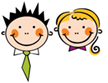 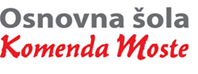 ŠPORT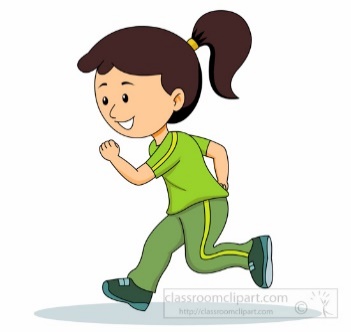 NAPOTKI ZA DELO NA DALJAVO - 3. b11. 5. - 15. 5. 2020ura   - Ocenjevanje - tek      Najprej se ogrej.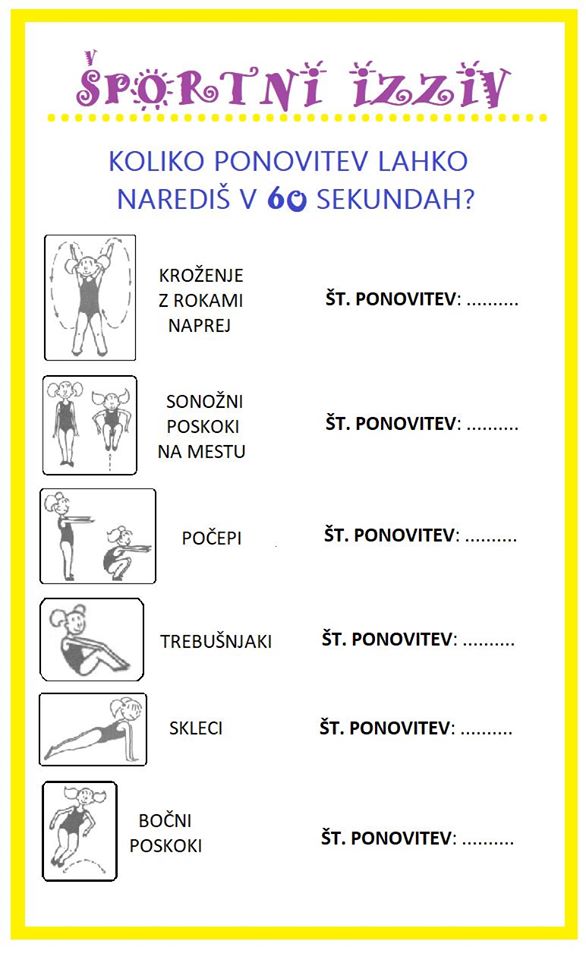 Izberi prostor, na katerem boš lahko varno tekel/la 5 minut. Primerno se obleci in obuj ter se dobro ogrej. Pazi, da tečeš enakomerno in le tako hitro, da bi se ves čas zraven lahko pogovarjal/a. Ne pozabi med tekom na enakomerno globoko dihanje in po teku na pitje tekočine.Ko ti bo uspelo neprekinjeno teči 5 minut, prosi starše, da to sporočijo razredničarki po mailu. ura – Vodenje žoge Ogrevalne vaje: 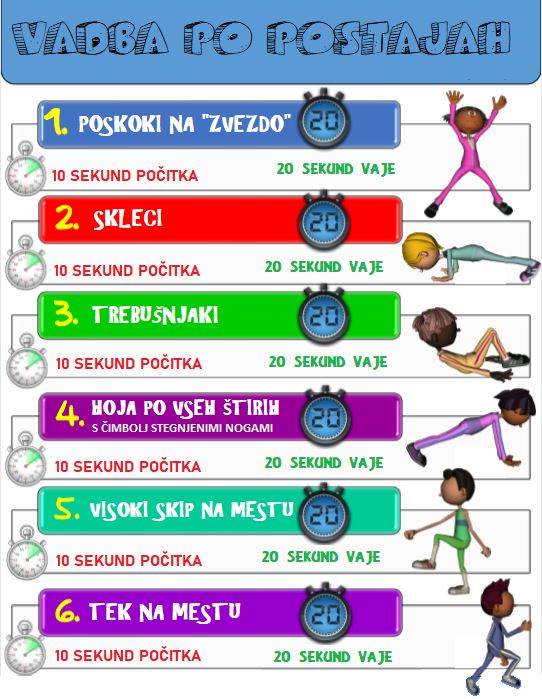 Doma poišči žogo, prostor in malo povadi vodenje žoge z eno roko, z drugo roko in izmenjaje z levo in desno roko. ura – Odbojka Najprej nekaj ogrevanja. Vrzi kocko. Glede na število pik naredi narisan joga položaj. Večkrat vrzi kocko. 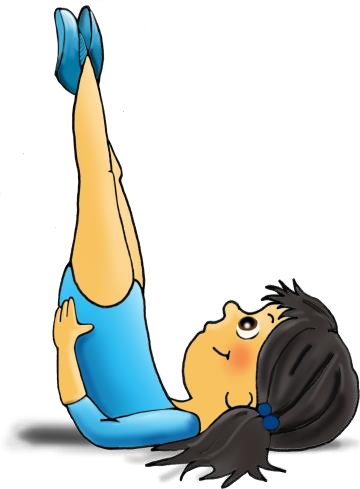 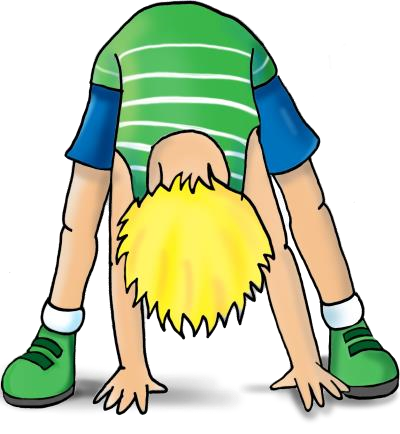 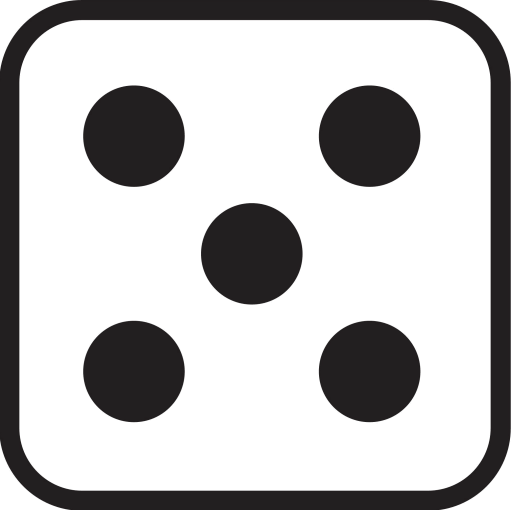 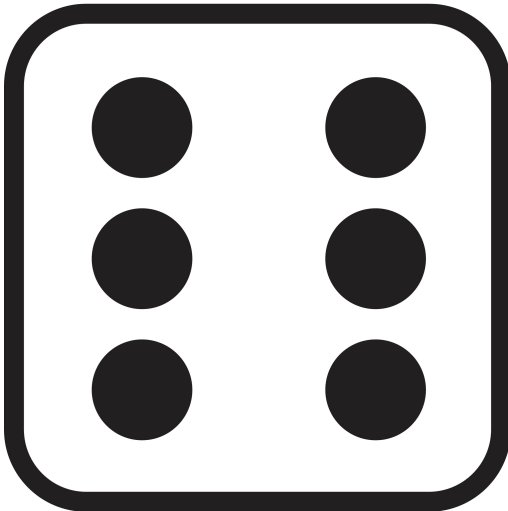 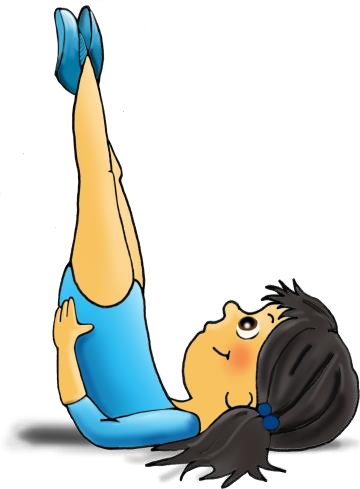 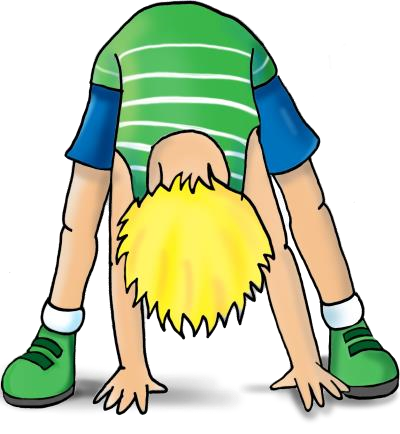 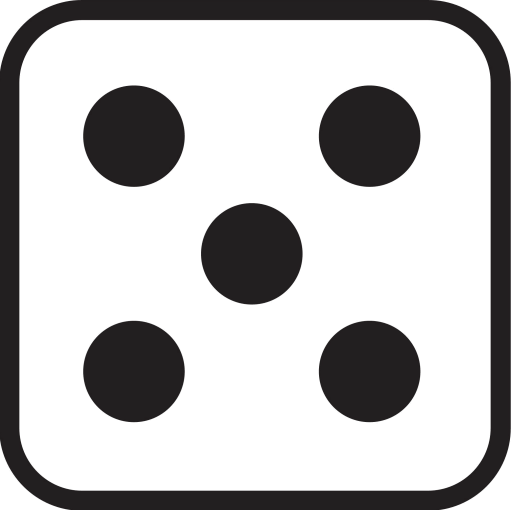 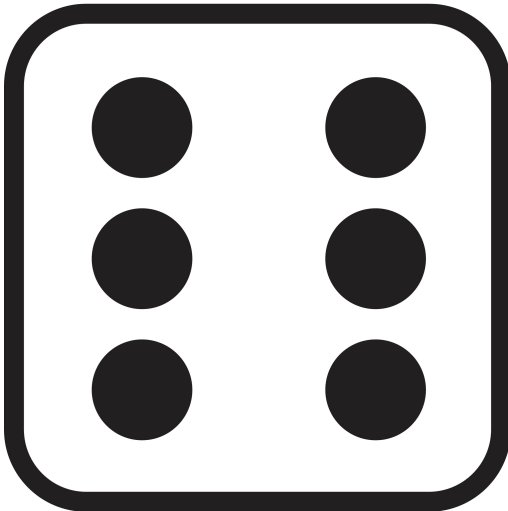 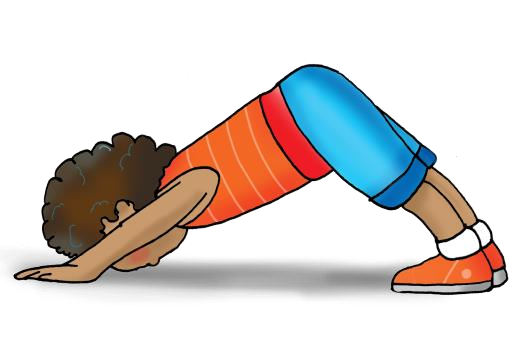 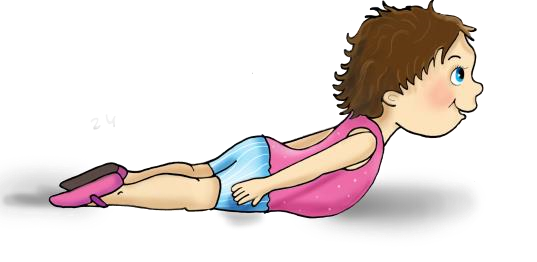 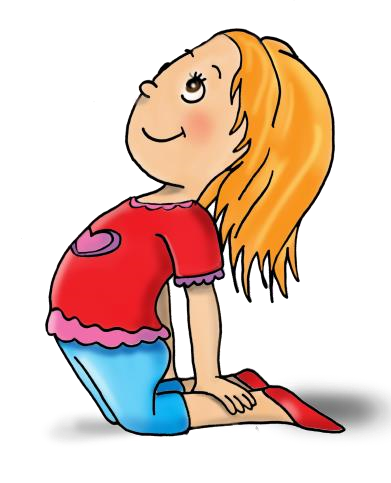 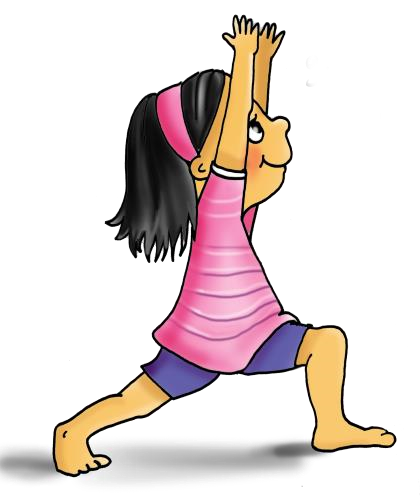 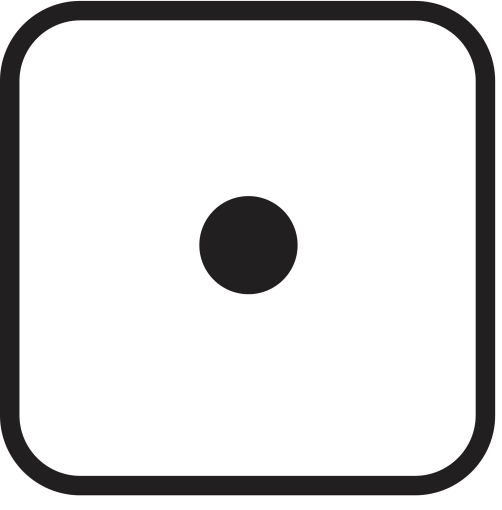 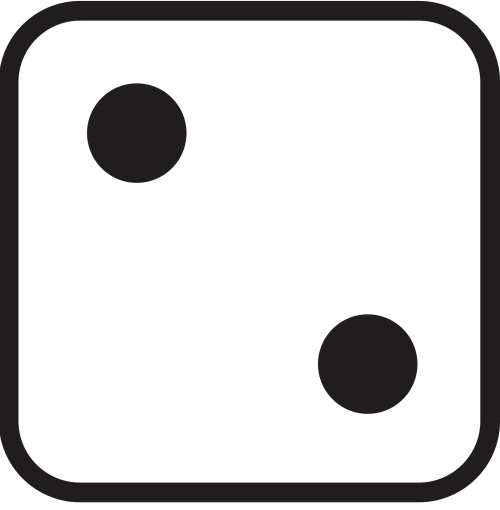 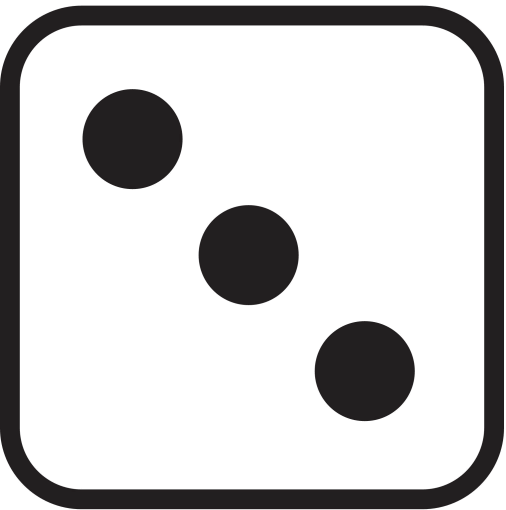 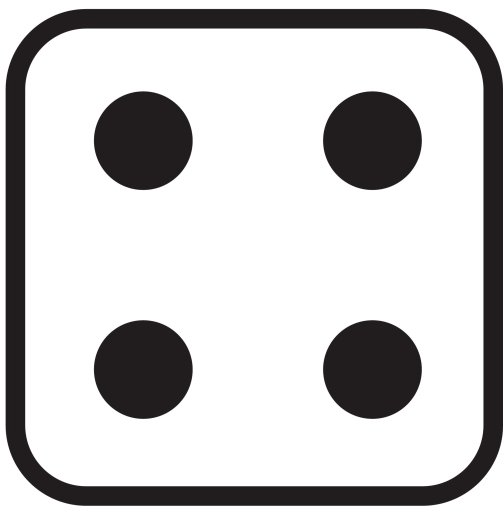 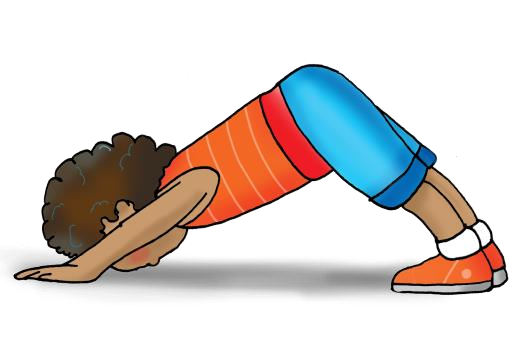 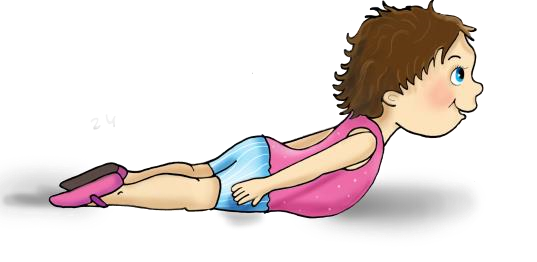 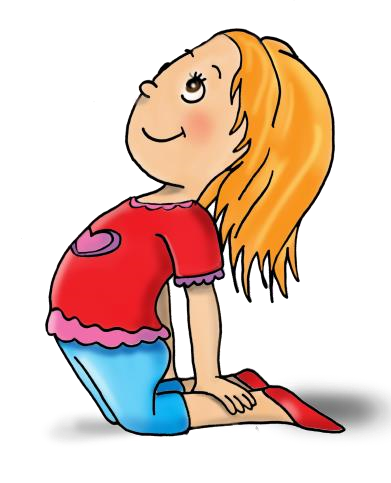 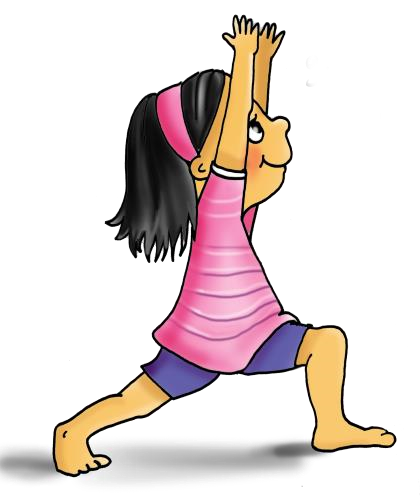 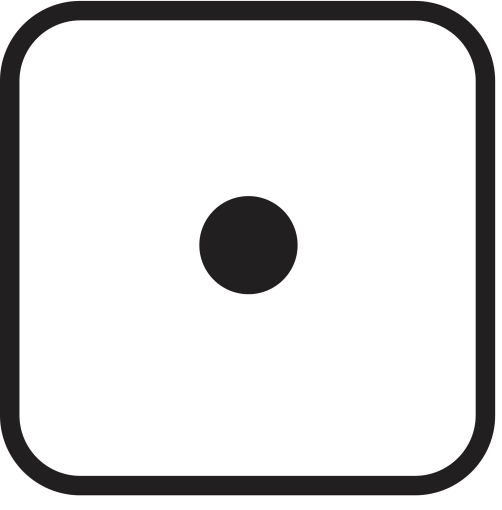 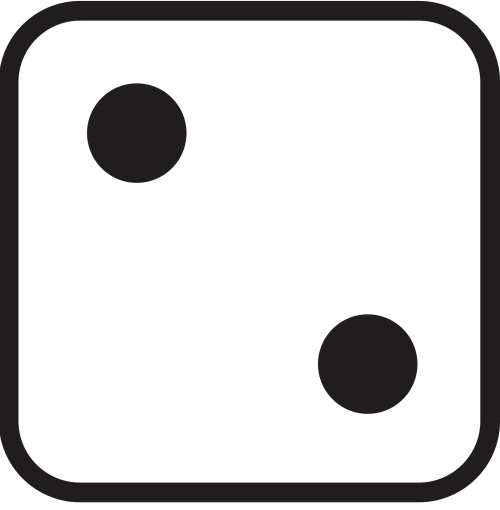 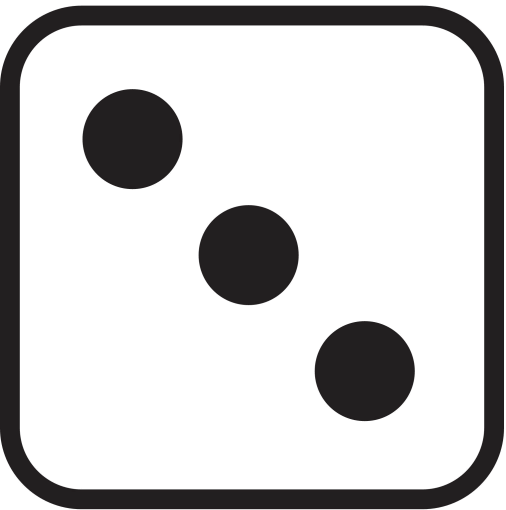 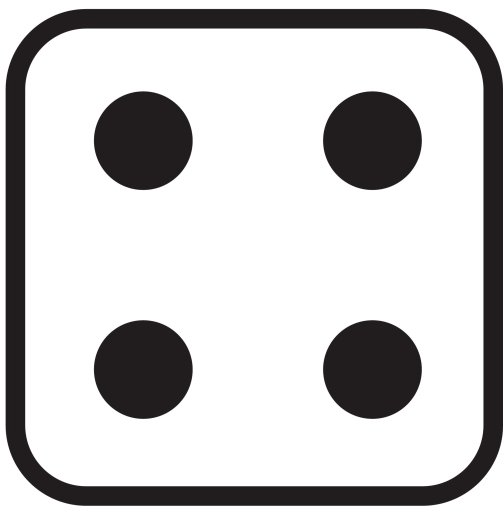 